Chicken Stew Recipe 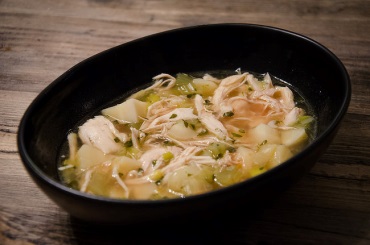 INGREDIENTS1 tbsp coconut oil65g Leeks, chopped3 rashes bacon, chopped3 Garlic Cloves, finely chopped1 stick celery, chopped75g Chicken, diced5 sprigs fresh thyme, chopped500ml vegetable stockDIRECTIONSIn a large pan add the coconut oil, leeks, bacon, garlic and celery and stir on a high heat for 5 mins.Add the chicken and cook until each piece is white/golden.Add the thyme and vegetable stock and bring to the boil, then reduce to a simmer and cook for around 45 minutes or until the chicken is cooked.Add salt and pepper to taste.This can be batch cooked.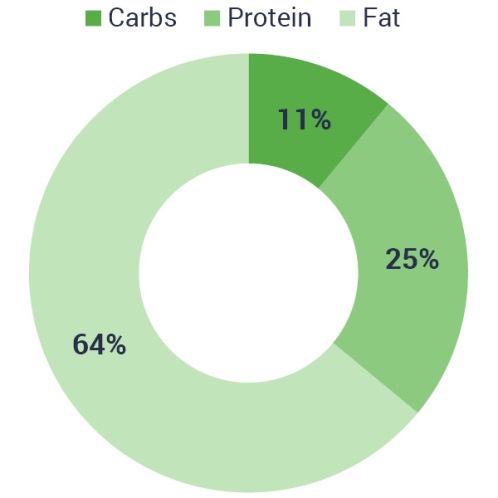 Kcal: 517Carbs: 11.6gProtein: 33gFats: 37gFibre: 4.3g